Lake Trail Middle School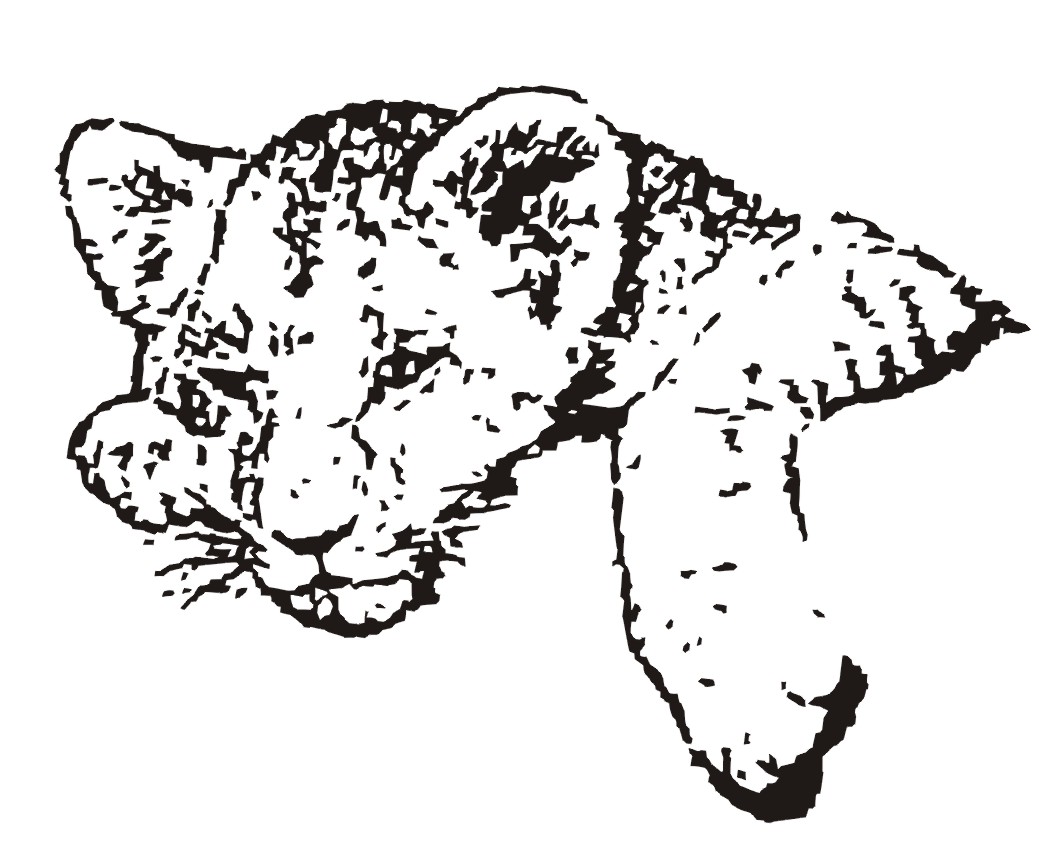 Progress ReportDate: November 20th, 2017	Student:	              	Teacher: Mr. Hoy		Course:  Social Studies    Mathematics  Science  PHE  Careers  Leadership Work Habits:							Learning Standards:Based on the Learning Standards covered to date in this course, your son/daughter is:  Exceeding Expectations Fully Meeting Expectations Minimally Meeting Expectations Not Yet Meeting Expectations Areas in Need of Attention or Development:Key Missing Task(s):Teacher Comments:Student Reflection on Learning and Core Competencies (2 stars and a wish):If you would like to speak with me about your child’s progress, please contact me at the school at (250) 334-3168EffortBehaviorExcellentExcellentGoodGoodSatisfactorySatisfactoryUnsatisfactoryUnsatisfactory Participate in group or individual physical activities  Attitude: negative or disruptive towards self, others, or teacher Wastes time/ Poor Attendance / Disruptive  Responsibility for learning new motor techniques and working to improve them  Attend classes and be punctual Wearing appropriate clothes for PE Cell phone etiquette Bring doctor or parent note when sick/injured Watch choice of language/ profane language Seek extra help as needed